Teacher Training Application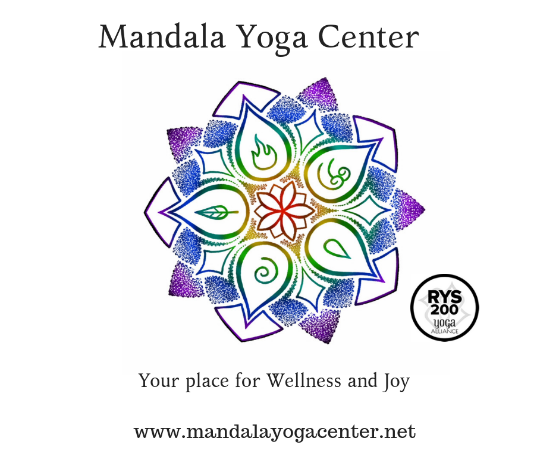 I am applying for:200-Hour Teacher Training Program300-Hour Teacher Training ProgramName:First Name___________________ Middle Name_______________Last Name_____________________Address:Street Address_______________________________________City____________________________________, State____   Zip code_____________Same as mailing address? Yes NoIf No – complete mailing address belowMailing Address:Street Address_______________________________________City____________________________________, State____   Zip code_____________Phone(s)Cell _________________  Home _________________ work ___________________Date of Birth  ___________________Email address ___________________________________Emergency Contact Name:First name __________________ Last Name ______________________Relationship _____________________ Phone________________________Email _______________________________________How did you learn about the Mandala Yoga Center Teacher training program?________________________________________________________________________________________________________________________________________________________________________________________________How long have you been practicing yoga?________________________________________________________________How did you begin your practice of yoga?________________________________________________________________________________________________________________________________________________________________________________________________List your primary instructors, past and present:________________________________________________________________________________________________________________________________________________________________________________________________How often do you attend yoga classes outside of your personal practice?________________________________________________________________Describe your personal practice, if any: how often, time you dedicate to the practice, nature of the practice (what do you practice?), aspects of the practice, asana, meditation, pranayama…________________________________________________________________________________________________________________________________________________________________________________________________________________________________________________________________Do you have any physical limitations or injuries? – Describe here:________________________________________________________________________________________________________________________________________________________________________________________________________________________________________________________________Do you have a health care practitioner you see for the above or other conditions not noted here? Please describe:________________________________________________________________________________________________________________________________________________________________________________________________Why do you practice Yoga?  What has it done for you?________________________________________________________________________________________________________________________________________________________________________________________________________________________________________________________________Share your reasons for requesting enrollment into this program?________________________________________________________________________________________________________________________________________________________________________________________________________________________________________________________________________________________________________________________________If you are a 200-Hour yoga teacher or graduate of another yoga training school please share the details below:Name and location of school – and hours of study___________________________________________________________________________________________________________________________Date of graduation or completion; ________________________________________________________________Name and phone number of primary contact at that school________________________________________________________________________________________________________________________________If you currently teach Yoga or have taught yoga in the past please answer the following:Where do you, or did you, teach yoga?________________________________________________________________________________________________________________________________How long have you been teaching?________________________________________________________________________________________________________________________________How many classes and hours a week do you teach?  Describe the style of yoga you teach.________________________________________________________________________________________________________________________________________________________________________________________________Are you Yoga Alliance RYT (registered yoga teacher?  DO you have other designations? Please list them.________________________________________________________________________________________________________________________________Please acknowledge your understanding of the following statements:I understand that acceptance into the Mandala Yoga Center training program is contingent on a personal interview with the Director of the program and that I am responsible for calling Mandala Yoga Center to arrange for this interview. 910-325-3600I understand that the application includes a non-refundable application fee of $25 regardless of whether the application is accepted or interview is scheduled.  Total application fee:$25.00Please check how you would like to pay the non-refundable application fee.Online – Select Yoga training application feeInstore purchaseI have pre-paid the application fee already at Mandala Yoga center.Please acknowledge you have read the following:Overview and schedule of classes including guidelines for attendance, policies and requirements.Signed________________________________________________________________Printed Name________________________________________________________________Date________________________________________________________________